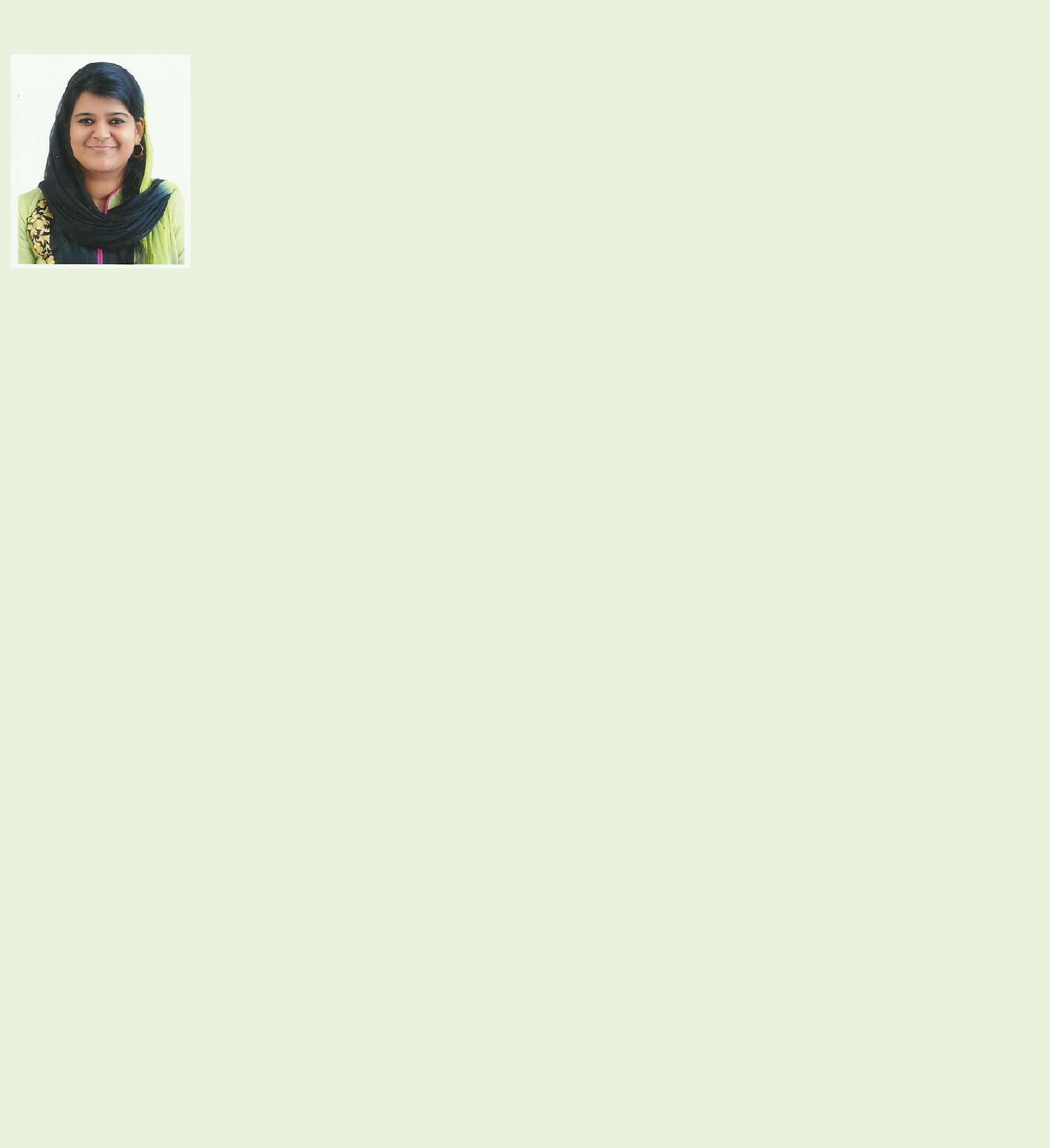 KNOWLEDGE and SKILL AREAS:Software Development LifecycleObject-Oriented ProgrammingProblem Analysis & Resolution Technical and End User DocumentationSoftware Unit Testing & TroubleshootingProject Teamwork & CommunicationsMaintain positive client interactionsAccurate estimation of delivery timescalesAn analytical software developer with B.Tech degree, strong educational background in programming and more than 3 years hands on experience using cutting-edge development tools. Articulate and professional communication skills, including formal presentations and technical documentation. Productive in both team-based and self-managed works.TECHNICAL SKILLS:Software Developer [Aug 2016 - present]Working with AKST’s ERP system, ‘Readysoft’ that integrates all facets of the operations dealing with readymix concrete business.Effective requirement capture from clients.Proper analysis of the requirement and the effectiveness of all the realizable solutions.Implementing the solution following the optimized coding standards.Efficient testing to ensure bug free deliverables.Takes every effort to ensure timely release within deadlines.Expertise in analyzing the impact of any solution to the existing system.Been a part of some major changes to the ERP systems and successful bug-free releases.Worked on many critical report generations from purged data.Worked on content management system to modify the website.ACADEMIA:Bachelor ofTechnologyspecialized inComputer ScienceEngineering fromMarianEngineeringCollege, [2014]Trivandrum, KeralaGPA 8.04Schooling Completed in UAE 12th-74.6% [2010]10th-82.2% [2008]LANGUAGES:English,Malayalam, TamilFormal presentation of the works performed.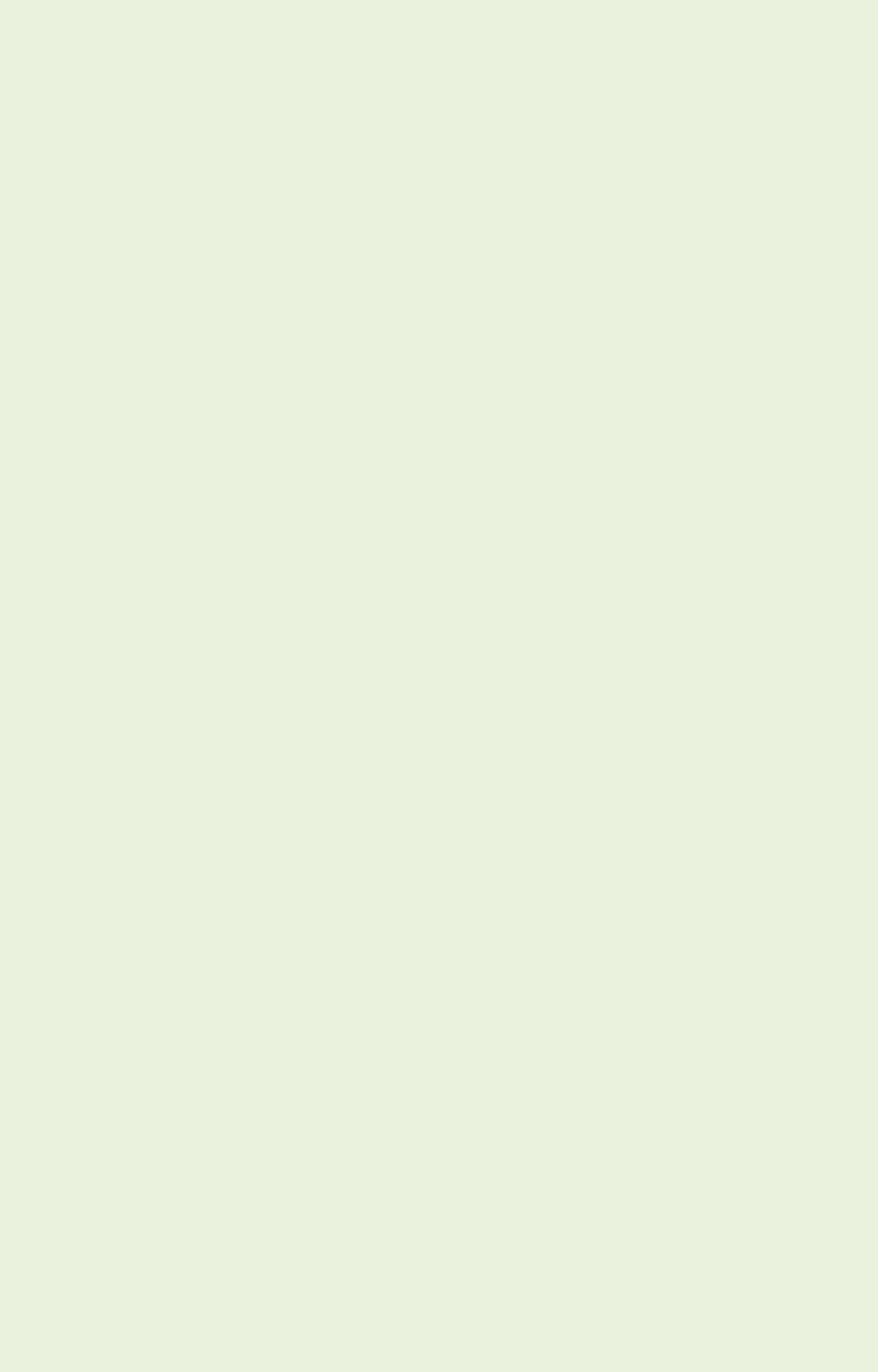 IBS SOFTWARE SOLUTIONSTechnopark, Trivandrum, KeralaSoftware Developer [2014- April 2016]Worked with IBS’ largest project ‘iCargo’ for one of the major air cargo carriers, Qantas Freight.In depth business knowledge to identify the pain points and provide better services and solutions.Design and implement the most appropriate Object-Oriented software solutions for the software application.Proper documentation of the changes made to the application according to the department standardsPresentation of seminars and knowledge transfers.Trained and mentored engineers in the team and provided comprehensive technical guidance.Undertook challenging Tasks and completion on or prior to the estimated time.Interactive participation in meetings and make valuable contributions.Participation in the development of various critical releases.Troubleshoot various software issues.PERSONAL INFORMATION: Date of Birth-10th December 1992Sex- FemaleNationality-Indian*References and additional information will begladly provided upon request.NON-TECHNICAL SKILLS:Unmatchable Communication and presentation skillsExcellent documentation skillsReliable, efficient and experienced in working with medium to large-scale teams.Quick learnerFlexibility and Adaptability to work in any environment.Willingness to accept any challenge irrespective of its complexity.ACCOMPLISHMENTS:Successful development and implementation of several new functionality requirements from the customer and released with least or no bugs.Stood first for the Second and Seventh Semester, and second for the rest of the semesters in College.Cleared the Infosys’ Innovative programming contest Aspirations 2020Presented the IEEE 2013 journal on Cuffless Differential Blood Pressure Estimation Using Smartphone.NIHANA NIHANA nihana.382718@2freemail.com Programming LanguagesC,C++,Java, VB.NetFrameworkStruts Framework, J2EE, .NETFrameworkServersOracle Weblogic Application Server,Apache tomcat, BEA Weblogic ServerTechnology Platform workedJ2EE and Oracle RDBMSwithWORK EXPERIENCE:AKST GlobalUnited Arab Emirates, Sharjah